Задание по математике для обучающихся группы  Б-19 .Добрый день. Сегодня  продолжаем работать  над  темой «Степень с рациональным показателем» (кто еще не выполнил данное задание, кто выполнил – занимаемся составлением справочных материалов)Вычислить: + – .251,5 + (0,25) - 0,5 – 810,75.(0,36) – 0,5  – .(.  . . (0,49) – 1,5 ÷  ..  + 1,6) – 1 .  91,5 – 810,5 – (0,5) – 2.     .                                          . (0,04) – 1,5    (0,25) - 0,5 +251,5– 810,75. .  + .Решим несколько примеров.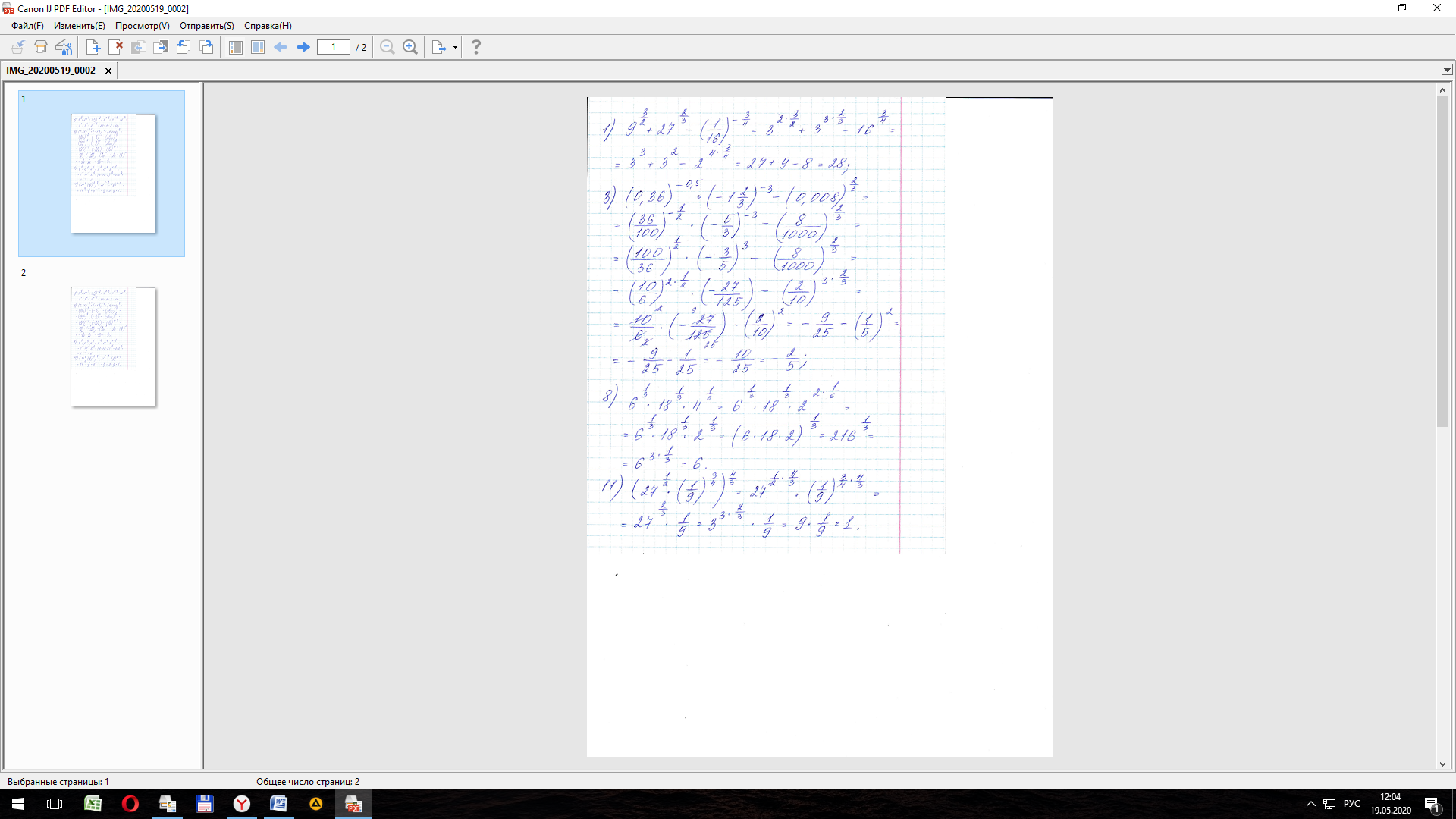 Для выполнения данных заданий необходимы : свойства степеней и таблица степеней.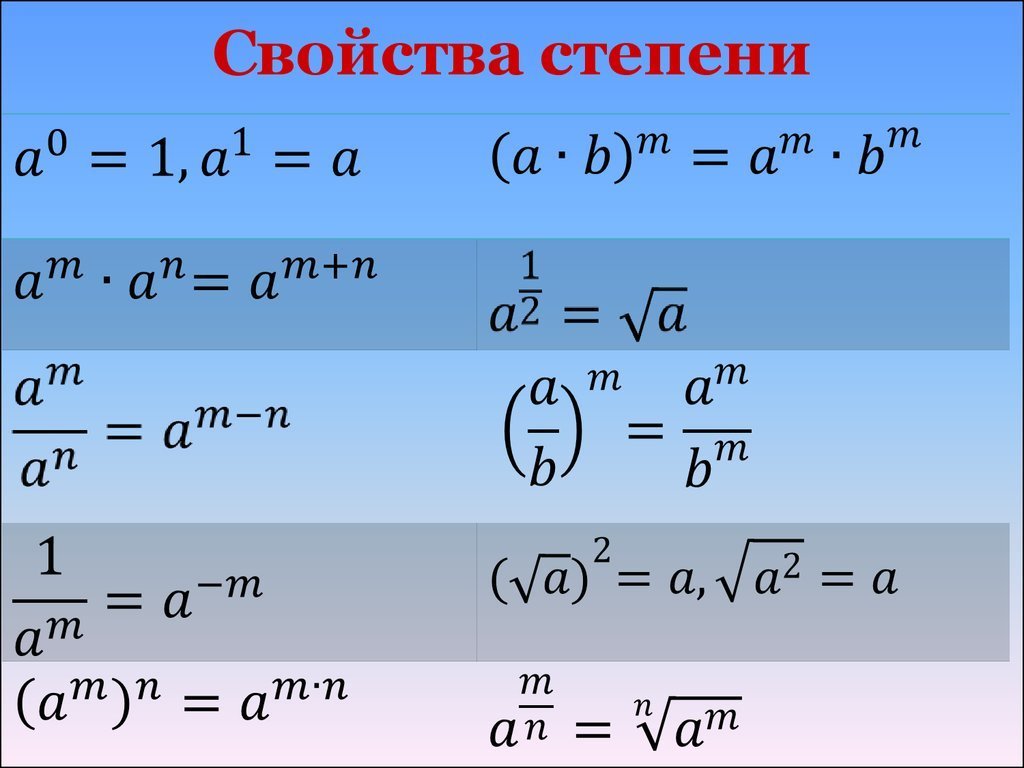 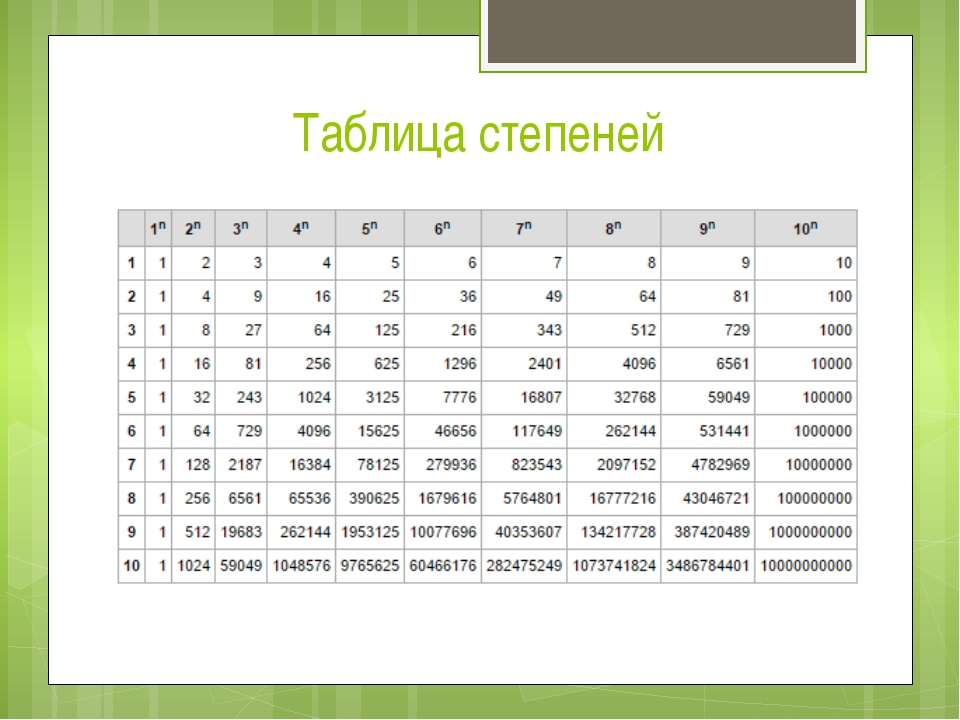 Выполненные задания отправляем мне на эл.почту по адресу  ksp.npet@mail.ru  Срок выполнения задания  24  мая.